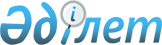 О внесении изменений в решение Жанакорганского районного маслихата от 27 декабря2017 года №05-16/199 "О бюджетах поселков и сельских округов на 2018-2020 года"
					
			С истёкшим сроком
			
			
		
					Решение Жанакорганского районного маслихата Кызылординской области от 3 августа 2018 года № 245. Зарегистрировано Департаментом юстиции Кызылординской области 24 августа 2018 года № 6414. Прекращено действие в связи с истечением срока
      В соответствии с статьей 109-1 кодекса Республики Казахстан от 4 декабря 2008 года "Бюджетный кодекс Республики Казахстан", подпунктом 1) пункта 1 статьи 6 Закона Республики Казахстан от 23 января 2001 года "О местном государственном управлении и самоуправлении в Республике Казахстан" Жанакорганский районный маслихат РЕШИЛ:
      1. Внести в решение Жанакорганского районного маслихата от 27 декабря 2017 года № 05-16/199 "О бюджетах поселков и сельских округов на 2018-2020 года" (зарегистрировано в Реестре государственной регистрации нормативных правовых актов за номером 6126, опубликовано в Эталонном контрольном банке нормативных правовых актов Республики Казахстан от 24 января 2018 года) следующие изменения:
      пункт 1 изложить в новой редакции:
       "1. Утвердить бюджеты поселка и сельских округов на 2018-2020 годы согласно приложениям 1-11, в том числе на 2018 год в следующих объемах:
      1) доходы - 2 572 282,5 тысяч тенге, в том числе:
      поселок Жанакорган- 1 319 399 тысяч тенге;
      поселок Шалхия - 95 868 тысяч тенге;
      Келинтобинский сельский округ - 126 240 тысяч тенге;
      Аккорганский сельский округ - 192 282,5 тысяч тенге;
      Кожакентский сельский округ - 112 593 тысяч тенге;
      Сунакатинский сельский округ - 94 284 тысяч тенге;
      Томенарыкский сельский округ - 175 135 тысяч тенге;
      Суттикудыкский сельский округ - 127 018 тысяч тенге;
      Акуюкский сельский округ - 120 633 тысяч тенге;
      Бесарыкский сельский округ - 129 762 тысяч тенге;
      Жанарыкский сельский округ -79 068 тысяч тенге.
      Налоговые поступления - 119 302,3 тысяч тенге, в том числе:
      поселок Жанакорган - 81 623 тысяч тенге;
      поселок Шалхия - 5 277,3 тысяч тенге;
      Келинтобинский сельский округ - 4 317 тысяч тенге;
      Аккорганский сельский округ - 3 310 тысяч тенге;
      Кожакентский сельский округ - 3 952 тысяч тенге;
      Сунакатинский сельский округ - 3 305 тысяч тенге;
      Томенарыкский сельский округ - 4 469 тысяч тенге;
      Суттикудыкский сельский округ - 2 987 тысяч тенге;
      Акуюкский сельский округ - 4 819 тысяч тенге;
      Бесарыкский сельский округ - 3 133 тысяч тенге;
      Жанарыкский сельский округ -2 110 тысяч тенге.
      Неналоговые поступления - 855,7 тысяч тенге, в том числе:
      поселок Жанакорган - 346,9 тысяч тенге;
      поселок Шалхия - 31,2 тысяч тенге;
      Келинтобинский сельский округ - 31,2 тысяч тенге;
      Аккорганский сельский округ - 31,2 тысяч тенге;
      Кожакентский сельский округ - 88,2 тысяч тенге;
      Сунакатинский сельский округ - 31,2 тысяч тенге;
      Томенарыкский сельский округ - 91,2 тысяч тенге;
      Суттикудыкский сельский округ - 31,2 тысяч тенге;
      Акуюкский сельский округ - 31,2 тысяч тенге;
      Бесарыкский сельский округ - 67,2 тысяч тенге;
      Жанарыкский сельский округ - 75 тысяч тенге.
      Поступления от продажи основного капитала - 1113 тысяч теңге, в том числе:
      Суттикудыкский сельский округ - 1113 тысяч тенге.
      поступление трансфертов - 2 451 011,5 тысяч тенге:
      поселок Жанакорган - 1 237 429,1 тысяч тенге;
      поселок Шалхия - 90 559,5 тысяч тенге;
      Келинтобинский сельский округ - 121 891,8 тысяч тенге;
      Аккорганский сельский округ - 188 941,3 тысяч тенге;
      Кожакентский сельский округ - 108 552,8 тысяч тенге;
      Сунакатинский сельский округ - 90 947,8 тысяч тенге;
      Томенарыкский сельский округ - 170 574,8 тысяч тенге;
      Суттикудыкский сельский округ -122 886,8 тысяч тенге;
      Акуюкский сельский округ - 115 782,8 тысяч тенге;
      Бесарыкский сельский округ - 126 561,8 тысяч тенге;
      Жанарыкский сельский округ - 76 883,0 тысяч тенге.
      2) Расходы -2 572 613,4 тысяч тенге, в том числе:
      поселок Жанакорган - 1 319 509,2 тысяч тенге;
      поселок Шалхия -95 868,7 тысяч тенге;
      Келинтобинский сельский округ -126 240,0 тысяч тенге;
      Аккорганский сельский округ -192 291,3 тысяч тенге;
      Кожакентский сельский округ - 112 593,3тысяч тенге;
      Сунакатинский сельский округ -94 287,9 тысяч тенге;
      Томенарыкский сельский округ -175 135,0 тысяч тенге;
      Суттикудыкский сельский округ - 127 219,6 тысяч тенге;
      Акуюкский сельский округ - 120 633,3 тысяч тенге;
      Бесарыкский сельский округ - 129 767,1 тысяч тенге;
      Жанарыкский сельский округ - 79 068,0 тысяч тенге.
      3) Чистое бюджетное кредитование 0, в том числе:
      бюджетные кредиты - 0;
      погашение бюджетных кредитов - 0.
      4) Сальдо по операциям с финансовыми активами - 0, в том числе:
      приобретение финансовых активов - 0;
      поступления от продажи финансовых активов государства - 0.
      5) Дефицит (профицит) бюджета - 0.
      6) Финансирование дефицита (использование профицита) бюджета - 0.
      7) Используемые остатки бюджетных средств - 330,9 тысяч тенге".
      Приложения № 1, 4, 7, 10, 13, 16, 19, 22, 25, 28, 31 к решению изложить в новой редакции согласно приложениям № 1, 2, 3, 4, 5, 6, 7, 8, 9, 10, 11 к настоящему решению;
      2. Настоящее решение вводится в действие с 1 января 2018 года и подлежит официальному опубликованию. Бюджет поселка на 2018 года поселка Жанакорган Бюджет поселка на 2018 года поселка Шалхия Бюджет на 2018 год Келинтобинского сельского округа Бюджет на 2018 год Аккорганского сельского округа Бюджет на 2018 год Кожакенткого сельского округа Бюджет на 2018 год Сунакатинского сельского округа Бюджет на 2018 годТоменарыкского сельского округа Бюджет на 2018 год Суттикудыкского сельского округа Бюджет на 2018 год Акуюкского сельского округа Бюджет на 2018 год Бесарыкского сельского округа Бюджет на 2018 год Жанарыкского сельского округа
					© 2012. РГП на ПХВ «Институт законодательства и правовой информации Республики Казахстан» Министерства юстиции Республики Казахстан
				
      Председатель внеочередной ХХІІІ сессииЖанакорганского районного маслихата

М. Балхожаев

      Временно исполняющий обязанностисекретаря Жанакорганского районногомаслихата 

Ж. Амалбеков
Приложение 1 к решению внеочередной ХХІІІ сессии Жанакорганского районного маслихатa от 3 августа 2018 года №245 Приложение 1 к решению внеочередной ХІХ сесси Жанакорганского районного маслихатa от 27 декабря 2017 года № 05-16/199
Категория
Категория
Категория
Категория
Категория
Сумма, тысяч тенге
Класс
Класс
Класс
Класс
Сумма, тысяч тенге
Подкласс
Подкласс
Подкласс
Сумма, тысяч тенге
I. ДОХОДЫ
I. ДОХОДЫ
1 319 399
1
Налоговые поступления
Налоговые поступления
81 623
01
Подоходный налог
Подоходный налог
52 395
2
Индивидуальный подоходный налог
Индивидуальный подоходный налог
52 395
04
Налоги на собственность
Налоги на собственность
29 228
1
Hалоги на имущество
Hалоги на имущество
1 578
3
Земельный налог
Земельный налог
1 277
4
Налог на транспортные средства
Налог на транспортные средства
26 373
2
Неналоговые поступления
Неналоговые поступления
346,9
01
Доходы от государственной собственности
Доходы от государственной собственности
100
5
Доходы от аренды имущества, находящегося в государственной собственности
Доходы от аренды имущества, находящегося в государственной собственности
100
04
Штрафы, пени, санкции, взыскания, налагаемые государственными учреждениями, финансируемыми из государственного бюджета, а также содержащимися и финансируемыми из бюджета (сметы расходов) Национального Банка Республики Казахстан 
Штрафы, пени, санкции, взыскания, налагаемые государственными учреждениями, финансируемыми из государственного бюджета, а также содержащимися и финансируемыми из бюджета (сметы расходов) Национального Банка Республики Казахстан 
246,9
1
Штрафы, пени, санкции, взыскания, налагаемые государственными учреждениями, финансируемыми из государственного бюджета, а также содержащимися и финансируемыми из бюджета (сметы расходов) Национального Банка Республики Казахстан, за исключением поступлений Банка Республики Казахстан 
Штрафы, пени, санкции, взыскания, налагаемые государственными учреждениями, финансируемыми из государственного бюджета, а также содержащимися и финансируемыми из бюджета (сметы расходов) Национального Банка Республики Казахстан, за исключением поступлений Банка Республики Казахстан 
246,9
4
Поступление трансфертов
Поступление трансфертов
1 237 429,1
02
Трансферты из вышестоящих органов государственного управления
Трансферты из вышестоящих органов государственного управления
1 237 429,1
3
Трансферты из бюджетов городов районного значения, сел, поселков, сельских округов
Трансферты из бюджетов городов районного значения, сел, поселков, сельских округов
1 237 429,1
Функциональная группа
Функциональная группа
Функциональная группа
Функциональная группа
Функциональная группа
Сумма, тысяч тенге
Функциональная подгруппа
Функциональная подгруппа
Функциональная подгруппа
Функциональная подгруппа
Сумма, тысяч тенге
Администратор бюджетных программ
Администратор бюджетных программ
Администратор бюджетных программ
Сумма, тысяч тенге
Программа
Программа
Сумма, тысяч тенге
Наименование
Сумма, тысяч тенге
II. ЗАТРАТЫ
1 319 509,2
01
Государственные услуги общего характера
105 438
1
Представительные, исполнительные и другие органы, выполняющие общие функции государственного управления
105 438
124
Аппарат акима города районного значения, села, поселка, сельского округа
105 438
001
Услуги по обеспечению деятельности акима города районного значения, села, поселка, сельского округа
62 751
022
Капитальные расходы государственного органа
12 571
032
Капитальные расходы подведомственных государственных учреждений и организаций
30 116
04
Образование
942 941,2
1
Образование
934 384,2
124
Аппарат акима города районного значения, села, поселка, сельского округа
934 384,2
004
Обеспечение деятельности организаций дошкольного воспитания и обучения
934 384,2
2
Начальное, основное среднее и общее среднее образование
8 557
124
Аппарат акима города районного значения, села, поселка, сельского округа
8 557
005
Организация бесплатного подвоза учащихся до ближайшей школы и обратно в сельской местности
8 557
06
Социальная помощь и социальное обеспечение
30 731
2
Социальная помощь 
30 731
124
Аппарат акима города районного значения, села, поселка, сельского округа
30 731
003
Оказание социальной помощи нуждающимся гражданам на дому
30 731
07
Жилищно-коммунальное хозяйство
148 030
3
Благоустройство населенных пунктов
148 030
124
Аппарат акима города районного значения, села, поселка, сельского округа
148 030
008
Освещение улиц в населенных пунктах
48 605
009
Обеспечение санитарии населенных пунктов
18 600
011
Благоустройство и озеленение населенных пунктов
80 825
08
Культура, спорт, туризм и информационное пространство
16 717
1
Деятельность в области культуры
16 717
124
Аппарат акима города районного значения, села, поселка, сельского округа
16 717
006
Поддержка культурно-досуговой работы на местном уровне
16 717
12
Транспорт и коммуникация
50 474
1
Автомобильный траспорт
50 474
124
Аппарат акима города районного значения, села, поселка, сельского округа
50 474
045
Капитальный и средний ремонт автомобильных дорог улиц населенных пунктов
50 474
13
Прочие
25 178
9
Прочие
25 178
124
Аппарат акима города районного значения, села, поселка, сельского округа
25 178
040
Реализация мероприятий для решения вопросов обустройства населенных пунктов в реализацию мер по содействию экономическому развитию регионов в рамках Программы развития регионов до 2020 года
25 178
8
Используемые остатки бюджетных средств
110,2
01
Остатки бюджетных средств
110,2
1
Свободные остатки бюджетных средств
110,2Приложение 2 к решению внеочередной ХХІІІ сессии Жанакорганского районного маслихатa от 3 августа 2018 года №245 Приложение 4 к решению внеочередной ХІХ сесси Жанакорганского районного маслихатa от 27 декабря 2017 года № 05-16/199
Категория 
Категория 
Категория 
Категория 
Категория 
Сумма, тысяч тенге
Класс
Класс
Класс
Класс
Сумма, тысяч тенге
Подкласс
Подкласс
Подкласс
Сумма, тысяч тенге
I. ДОХОДЫ
I. ДОХОДЫ
95 868
1
Налоговые поступления
Налоговые поступления
5 277,3
01
Подоходный налог
Подоходный налог
117,4
2
Индивидуальный подоходный налог
Индивидуальный подоходный налог
117,4
04
Налоги на собственность
Налоги на собственность
5 159,9
1
Hалоги на имущество
Hалоги на имущество
50,4
3
Земельный налог
Земельный налог
184
4
Налог на транспортные средства
Налог на транспортные средства
4 925,5
2
Неналоговые поступления
Неналоговые поступления
31,2
04
Штрафы, пени, санкции, взыскания, налагаемые государственными учреждениями, финансируемыми из государственного бюджета, а также содержащимися и финансируемыми из бюджета (сметы расходов) Национального Банка Республики Казахстан 
Штрафы, пени, санкции, взыскания, налагаемые государственными учреждениями, финансируемыми из государственного бюджета, а также содержащимися и финансируемыми из бюджета (сметы расходов) Национального Банка Республики Казахстан 
31,2
1
Штрафы, пени, санкции, взыскания, налагаемые государственными учреждениями, финансируемыми из государственного бюджета, а также содержащимися и финансируемыми из бюджета (сметы расходов) Национального Банка Республики Казахстан, за исключением поступленийго Банка Республики Казахстан 
Штрафы, пени, санкции, взыскания, налагаемые государственными учреждениями, финансируемыми из государственного бюджета, а также содержащимися и финансируемыми из бюджета (сметы расходов) Национального Банка Республики Казахстан, за исключением поступленийго Банка Республики Казахстан 
31,2
4
Поступление трансфертов
Поступление трансфертов
90 559,5
02
Трансферты из вышестоящих органов государственного управления
Трансферты из вышестоящих органов государственного управления
90 559,5
3
Трансферты из бюджетов городов районного значения, сел, поселков, сельских округов
Трансферты из бюджетов городов районного значения, сел, поселков, сельских округов
90 559,5
Функциональная группа
Функциональная группа
Функциональная группа
Функциональная группа
Функциональная группа
Сумма, тысяч тенге
Функциональная подгруппа
Функциональная подгруппа
Функциональная подгруппа
Функциональная подгруппа
Сумма, тысяч тенге
Администратор бюджетных программ
Администратор бюджетных программ
Администратор бюджетных программ
Сумма, тысяч тенге
Программа
Программа
Сумма, тысяч тенге
Наименование
Сумма, тысяч тенге
II. ЗАТРАТЫ
95 868,7
01
Государственные услуги общего характера
27 326,7
1
Представительные, исполнительные и другие органы, выполняющие общие функции государственного управления
27 326,7
124
Аппарат акима города районного значения, села, поселка, сельского округа
27 326,7
001
Услуги по обеспечению деятельности акима города районного значения, села, поселка, сельского округа
24 631,7
022
Капитальные расходы государственного органа
1 601
032
Капитальные расходы подведомственных государственных учреждений и организаций
1 094
04
Образование
54 192
1
Образование
54 192
124
Аппарат акима города районного значения, села, поселка, сельского округа
54 192
004
Обеспечение деятельности организаций дошкольного воспитания и обучения
54 192
05
Здравоохранение
4
9
Прочие услуги в области здравоохранения
4
124
Аппарат акима города районного значения, села, поселка, сельского округа
4
002
Организация в экстренных случаях доставки тяжелобольных людей до ближайшей организации здравоохранения, оказывающей врачебную помощь
4
06
Социальная помощь и социальное обеспечение
1 490
2
Социальная помощь 
1 490
124
Аппарат акима города районного значения, села, поселка, сельского округа
1 490
003
Оказание социальной помощи нуждающимся гражданам на дому
1 490
07
Жилищно-коммунальное хозяйство
3 842
3
Благоустройство населенных пунктов
3 842 
124
Аппарат акима города районного значения, села, поселка, сельского округа
3 842
008
Освещение улиц в населенных пунктах
2 218
009
Обеспечение санитарии населенных пунктов
240
011
Благоустройство и озеленение населенных пунктов
1 414
08
Культура, спорт, туризм и информационное пространство
6 197
1
Деятельность в области культуры
5 970
124
Аппарат акима города районного значения, села, поселка, сельского округа
 5 970
006
Поддержка культурно-досуговой работы на местном уровне
5 970
2
Спорт
227
124
Аппарат акима города районного значения, села, поселка, сельского округа
227
028
Реализация физкультурно-оздоровительных и спортивных мероприятий на местном уровне
227
13
Прочие
2787
9
Прочие
2787
124
Аппарат акима города районного значения, села, поселка, сельского округа
2787
040
Реализация мероприятий для решения вопросов обустройства населенных пунктов в реализацию мер по содействию экономическому развитию регионов в рамках Программы развития регионов до 2020 года
2787
8
Используемые остатки бюджетных средств
0,7
01
Остатки бюджетных средств
0,7
1
Свободные остатки бюджетных средств
0,7Приложение 3 к решению внеочередной ХХІІІ сессии Жанакорганского районного маслихатa от 3 августа 2018 года №245 Приложение 7 к решению внеочередной ХІХ сесси Жанакорганского районного маслихатa от 27 декабря 2017 года № 05-16/199
Категория 
Категория 
Категория 
Категория 
Категория 
Сумма, тысяч тенге 
 Класс 
 Класс 
 Класс 
 Класс 
Сумма, тысяч тенге 
 Подкласс
 Подкласс
 Подкласс
Сумма, тысяч тенге 
I. ДОХОДЫ
126 240
1
Налоговые поступления
4 317
01
Подоходный налог
150
2
2
Индивидуальный подоходный налог
150
04
Налоги на собственность
4 167
1
1
Hалоги на имущество
48
3
3
Земельный налог
311
4
4
Налог на транспортные средства
3 808
2
Неналоговые поступления
31,2
01
Доходы от государственной собственности
0
5
5
Доходы от аренды имущества, находящегося в государственной собственности
0
04
Штрафы, пени, санкции, взыскания, налагаемые государственными учреждениями, финансируемыми из государственного бюджета, а также содержащимися и финансируемыми из бюджета (сметы расходов) Национального Банка Республики Казахстан 
31,2
1
1
Штрафы, пени, санкции, взыскания, налагаемые государственными учреждениями, финансируемыми из государственного бюджета, а также содержащимися и финансируемыми из бюджета (сметы расходов) Национального Банка Республики Казахстан, за исключением поступленийго Банка Республики Казахстан 
31,2
4
Поступление трансфертов
121 891,8
02
Трансферты из вышестоящих органов государственного управления
121 891,8
3
3
Трансферты из бюджетов городов районного значения, сел, поселков, сельских округов
121 891,8
Функциональная группа
Функциональная группа
Функциональная группа
Функциональная группа
Функциональная группа
Сумма, тысяч тенге
Функциональная подгруппа
Функциональная подгруппа
Функциональная подгруппа
Функциональная подгруппа
Сумма, тысяч тенге
Администратор бюджетной программы
Администратор бюджетной программы
Администратор бюджетной программы
Сумма, тысяч тенге
Программа
Программа
Сумма, тысяч тенге
Наименование
Сумма, тысяч тенге
II. ЗАТРАТЫ
126 240
01
Государственные услуги общего характера
40 369
1
Представительные, исполнительные и другие органы, выполняющие общие функции государственного управления
40 369
124
Аппарат акима города районного значения, села, поселка, сельского округа
40 369
001
Услуги по обеспечению деятельности акима города районного значения, села, поселка, сельского округа
24 506
022
Капитальные расходы государственного органа
654
032
Капитальные расходы подведомственных государственных учреждений и организаций
15 209
04
Образование
58 030
1
Образование
58 030
124
Аппарат акима города районного значения, села, поселка, сельского округа
58 030
004
Обеспечение деятельности организаций дошкольного воспитания и обучения
58 030
06
Социальная помощь и социальное обеспечение
4 354
2
Социальная помощь 
4 354
124
Аппарат акима города районного значения, села, поселка, сельского округа
4 354
003
Оказание социальной помощи нуждающимся гражданам на дому
4 354
07
Жилищно-коммунальное хозяйство
8 315
3
Благоустройство населенных пунктов
8 315
124
Аппарат акима города районного значения, села, поселка, сельского округа
8 315
008
Освещение улиц в населенных пунктах
2 514
011
Обеспечение санитарии населенных пунктов
5 801
08
Культура, спорт, туризм и информационное пространство
11 166
1
Деятельность в области культуры
10 939
124
Аппарат акима города районного значения, села, поселка, сельского округа
10 939
006
Поддержка культурно-досуговой работы на местном уровне
10 939
2
Спорт
227
124
Аппарат акима города районного значения, села, поселка, сельского округа
227
028
Реализация физкультурно-оздоровительных и спортивных мероприятий на местном уровне
227
13
Прочие
4 006
9
Прочие
4 006
124
Аппарат акима города районного значения, села, поселка, сельского округа
4 006
040
Реализация мероприятий для решения вопросов обустройства населенных пунктов в реализацию мер по содействию экономическому развитию регионов в рамках Программы развития регионов до 2020 года
4 006Приложение 4 к решению внеочередной ХХІІІ сессии Жанакорганского районного маслихатa от 3 августа 2018 года №245 Приложение 10 к решению внеочередной ХІХ сесси Жанакорганского районного маслихатa от 27 декабря 2017 года № 05-16/199
Категория 
Категория 
Категория 
Категория 
Категория 
Сумма, тысяч тенге
Класс
Класс
Класс
Класс
Сумма, тысяч тенге
Подкласс
Подкласс
Подкласс
Сумма, тысяч тенге
I. ДОХОДЫ
I. ДОХОДЫ
192 282,5
1
Налоговые поступления
Налоговые поступления
3 310
01
Подоходный налог
Подоходный налог
150
2
Индивидуальный подоходный налог
Индивидуальный подоходный налог
150
04
Налоги на собственность
Налоги на собственность
3 160
1
Hалоги на имущество
Hалоги на имущество
80
3
Земельный налог
Земельный налог
127
4
Налог на транспортные средства
Налог на транспортные средства
2 953
2
Неналоговые поступления
Неналоговые поступления
31,2
04
Штрафы, пени, санкции, взыскания, налагаемые государственными учреждениями, финансируемыми из государственного бюджета, а также содержащимися и финансируемыми из бюджета (сметы расходов) Национального Банка Республики Казахстан 
Штрафы, пени, санкции, взыскания, налагаемые государственными учреждениями, финансируемыми из государственного бюджета, а также содержащимися и финансируемыми из бюджета (сметы расходов) Национального Банка Республики Казахстан 
31,2
1
Штрафы, пени, санкции, взыскания, налагаемые государственными учреждениями, финансируемыми из государственного бюджета, а также содержащимися и финансируемыми из бюджета (сметы расходов) Национального Банка Республики Казахстан, за исключением поступленийго Банка Республики Казахстан 
Штрафы, пени, санкции, взыскания, налагаемые государственными учреждениями, финансируемыми из государственного бюджета, а также содержащимися и финансируемыми из бюджета (сметы расходов) Национального Банка Республики Казахстан, за исключением поступленийго Банка Республики Казахстан 
31,2
4
Поступление трансфертов
Поступление трансфертов
188 941,3
02
Трансферты из вышестоящих органов государственного управления
Трансферты из вышестоящих органов государственного управления
188 941,3
3
Трансферты из бюджетов городов районного значения, сел, поселков, сельских округов
Трансферты из бюджетов городов районного значения, сел, поселков, сельских округов
188 941,3
Функциональная группа
Функциональная группа
Функциональная группа
Функциональная группа
Функциональная группа
Сумма, тысяч тенге
Функциональная подгруппа
Функциональная подгруппа
Функциональная подгруппа
Функциональная подгруппа
Сумма, тысяч тенге
Администратор бюджетных программ
Администратор бюджетных программ
Администратор бюджетных программ
Сумма, тысяч тенге
Программа
Программа
Сумма, тысяч тенге
Наименование
Сумма, тысяч тенге
II. ЗАТРАТЫ
192 291,3
01
Государственные услуги общего характера
35 296,5
1
Представительные, исполнительные и другие органы, выполняющие общие функции государственного управления
35 296,5
124
Аппарат акима города районного значения, села, поселка, сельского округа
35 296,5
001
Услуги по обеспечению деятельности акима города районного значения, села, поселка, сельского округа
32 165,5
022
Капитальные расходы государственного органа
2 301
032
Капитальные расходы подведомственных государственных учреждений и организаций
830
04
Образование
123 776
1
Образование
123 776
124
Аппарат акима города районного значения, села, поселка, сельского округа
123 776
004
Обеспечение деятельности организаций дошкольного воспитания и обучения
123 776
06
Социальная помощь и социальное обеспечение
3 321
2
Социальная помощь 
3 321
124
Аппарат акима города районного значения, села, поселка, сельского округа
3 321
003
Оказание социальной помощи нуждающимся гражданам на дому
3 321
07
Жилищно-коммунальное хозяйство
15 636,8
3
Благоустройство населенных пунктов
15 636,8
124
Аппарат акима города районного значения, села, поселка, сельского округа
15 636,8
008
Освещение улиц в населенных пунктах
2 733
011
Обеспечение санитарии населенных пунктов
12 903,8
08
Культура, спорт, туризм и информационное пространство
9 812
1
Деятельность в области культуры
9 812
124
Аппарат акима города районного значения, села, поселка, сельского округа
9 585
006
Поддержка культурно-досуговой работы на местном уровне
9 585
2
Спорт
227
124
Аппарат акима города районного значения, села, поселка, сельского округа
227
028
Реализация физкультурно-оздоровительных и спортивных мероприятий на местном уровне
227
13
Прочие
4 449
9
Прочие
4 449
124
Аппарат акима города районного значения, села, поселка, сельского округа
4 449
040
Реализация мероприятий для решения вопросов обустройства населенных пунктов в реализацию мер по содействию экономическому развитию регионов в рамках Программы развития регионов до 2020 года
4 449
8
Используемые остатки бюджетных средств
8,8
01
Остатки бюджетных средств
8,8
1
Свободные остатки бюджетных средств
8,8Приложение 5 к решению внеочередной ХХІІІ сессии Жанакорганского районного маслихатa от 3 августа 2018 года №245 Приложение 13 к решению внеочередной ХІХ сесси Жанакорганского районного маслихатa от 27 декабря 2017 года № 05-16/199
Категория 
Категория 
Категория 
Категория 
Категория 
Сумма, тысяч тенге
Класс
Класс
Класс
Класс
Сумма, тысяч тенге
Подкласс
Подкласс
Подкласс
Сумма, тысяч тенге
I. ДОХОДЫ
I. ДОХОДЫ
112 593
1
Налоговые поступления
Налоговые поступления
3 952
01
Подоходный налог
Подоходный налог
170
2
Индивидуальный подоходный налог
Индивидуальный подоходный налог
170
04
Налоги на собственность
Налоги на собственность
3 782
1
Hалоги на имущество
Hалоги на имущество
42
3
Земельный налог
Земельный налог
314
4
Налог на транспортные средства
Налог на транспортные средства
3 426
2
Неналоговые поступления
Неналоговые поступления
88 ,2
04
Штрафы, пени, санкции, взыскания, налагаемые государственными учреждениями, финансируемыми из государственного бюджета, а также содержащимися и финансируемыми из бюджета (сметы расходов) Национального Банка Республики Казахстан 
Штрафы, пени, санкции, взыскания, налагаемые государственными учреждениями, финансируемыми из государственного бюджета, а также содержащимися и финансируемыми из бюджета (сметы расходов) Национального Банка Республики Казахстан 
31,2
1
Штрафы, пени, санкции, взыскания, налагаемые государственными учреждениями, финансируемыми из государственного бюджета, а также содержащимися и финансируемыми из бюджета (сметы расходов) Национального Банка Республики Казахстан, за исключением поступлений Банка Республики Казахстан 
Штрафы, пени, санкции, взыскания, налагаемые государственными учреждениями, финансируемыми из государственного бюджета, а также содержащимися и финансируемыми из бюджета (сметы расходов) Национального Банка Республики Казахстан, за исключением поступлений Банка Республики Казахстан 
31,2
06
Другие неналоговые платежи
Другие неналоговые платежи
57
1
Другие неналоговые платежи
Другие неналоговые платежи
57
4
Поступление трансфертов
Поступление трансфертов
108 552,8
02
Трансферты из вышестоящих органов государственного управления
Трансферты из вышестоящих органов государственного управления
108 552,8
3
Трансферты из бюджетов городов районного значения, сел, поселков, сельских округов
Трансферты из бюджетов городов районного значения, сел, поселков, сельских округов
108 552,8
Функциональная группа
Функциональная группа
Функциональная группа
Функциональная группа
Функциональная группа
Сумма, тысяч тенге
Функциональная подгруппа
Функциональная подгруппа
Функциональная подгруппа
Функциональная подгруппа
Сумма, тысяч тенге
Администратор бюджетных программ
Администратор бюджетных программ
Администратор бюджетных программ
Сумма, тысяч тенге
Программа
Программа
Сумма, тысяч тенге
Наименование
Сумма, тысяч тенге
II. ЗАТРАТЫ
112 593,3
01
Государственные услуги общего характера
29 750
1
Представительные, исполнительные и другие органы, выполняющие общие функции государственного управления
29 750
124
Аппарат акима города районного значения, села, поселка, сельского округа
29 750
001
Услуги по обеспечению деятельности акима города районного значения, села, поселка, сельского округа
24 972
022
Капитальные расходы государственного органа
1 852
032
Капитальные расходы подведомственных государственных учреждений и организаций
2 926
04
Образование
58 167
1
Образование
58 167
124
Аппарат акима города районного значения, села, поселка, сельского округа
58 167
004
Обеспечение деятельности организаций дошкольного воспитания и обучения
58 167
06
Социальная помощь и социальное обеспечение
1 745
2
Социальная помощь 
1 745
124
Аппарат акима города районного значения, села, поселка, сельского округа
1 745
003
Оказание социальной помощи нуждающимся гражданам на дому
1 745
07
Жилищно-коммунальное хозяйство
10 306,3
3
Благоустройство населенных пунктов
10 306,3
124
Аппарат акима города районного значения, села, поселка, сельского округа
10 306,3
008
Освещение улиц в населенных пунктах
1 652
011
Обеспечение санитарии населенных пунктов
8 654,3
08
Культура, спорт, туризм и информационное пространство
9 408
1
Деятельность в области культуры
9 181
124
Аппарат акима города районного значения, села, поселка, сельского округа
9 181
006
Поддержка культурно-досуговой работы на местном уровне
9 181
2
Спорт
227
124
Аппарат акима города районного значения, села, поселка, сельского округа
227
028
Реализация физкультурно-оздоровительных и спортивных мероприятий на местном уровне
227
13
Прочие
3 217
9
Прочие
3 217
124
Аппарат акима города районного значения, села, поселка, сельского округа
3 217
040
Реализация мероприятий для решения вопросов обустройства населенных пунктов в реализацию мер по содействию экономическому развитию регионов в рамках Программы развития регионов до 2020 года
3 217
8
Используемые остатки бюджетных средств
0,3
01
Остатки бюджетных средств
0,3
1
Свободные остатки бюджетных средств
0,3Приложение 6 к решению внеочередной ХХІІІ сессии Жанакорганского районного маслихатa от 3 августа 2018 года №245 Приложение 16 к решению внеочередной ХІХ сесси Жанакорганского районного маслихатa от 27 декабря 2017 года № 05-16/199
Категория 
Категория 
Категория 
Категория 
Категория 
Сумма, тысяч тенге
Класс
Класс
Класс
Класс
Сумма, тысяч тенге
Подкласс
Подкласс
Подкласс
Сумма, тысяч тенге
I. ДОХОДЫ
I. ДОХОДЫ
94 284
1
Налоговые поступления
Налоговые поступления
3 305
01
Подоходный налог
Подоходный налог
184
2
Индивидуальный подоходный налог
Индивидуальный подоходный налог
184
04
Налоги на собственность
Налоги на собственность
3 121
1
Hалоги на имущество
Hалоги на имущество
58
3
Земельный налог
Земельный налог
319
4
Налог на транспортные средства
Налог на транспортные средства
2 744
2
Неналоговые поступления
Неналоговые поступления
31,2
04
Штрафы, пени, санкции, взыскания, налагаемые государственными учреждениями, финансируемыми из государственного бюджета, а также содержащимися и финансируемыми из бюджета (сметы расходов) Национального Банка Республики Казахстан 
Штрафы, пени, санкции, взыскания, налагаемые государственными учреждениями, финансируемыми из государственного бюджета, а также содержащимися и финансируемыми из бюджета (сметы расходов) Национального Банка Республики Казахстан 
31,2
1
Штрафы, пени, санкции, взыскания, налагаемые государственными учреждениями, финансируемыми из государственного бюджета, а также содержащимися и финансируемыми из бюджета (сметы расходов) Национального Банка Республики Казахстан, за исключением поступленийго Банка Республики Казахстан 
Штрафы, пени, санкции, взыскания, налагаемые государственными учреждениями, финансируемыми из государственного бюджета, а также содержащимися и финансируемыми из бюджета (сметы расходов) Национального Банка Республики Казахстан, за исключением поступленийго Банка Республики Казахстан 
31,2
4
Поступление трансфертов
Поступление трансфертов
90 947,8
02
Трансферты из вышестоящих органов государственного управления
Трансферты из вышестоящих органов государственного управления
90 947,8
3
Трансферты из бюджетов городов районного значения, сел, поселков, сельских округов
Трансферты из бюджетов городов районного значения, сел, поселков, сельских округов
90 947,8
Функциональная группа
Функциональная группа
Функциональная группа
Функциональная группа
Функциональная группа
Сумма, тысяч тенге
Функциональная подгруппа
Функциональная подгруппа
Функциональная подгруппа
Функциональная подгруппа
Сумма, тысяч тенге
Администратор бюджетных программ
Администратор бюджетных программ
Администратор бюджетных программ
Сумма, тысяч тенге
Программа
Программа
Сумма, тысяч тенге
Наименование
Сумма, тысяч тенге
II. ЗАТРАТЫ
94 287,9
01
Государственные услуги общего характера
22 395,9
1
Представительные, исполнительные и другие органы, выполняющие общие функции государственного управления
22 395,9
124
Аппарат акима города районного значения, села, поселка, сельского округа
22 395,9
001
Услуги по обеспечению деятельности акима города районного значения, села, поселка, сельского округа
21 047,9
022
Капитальные расходы государственного органа
559
032
Капитальные расходы подведомственных государственных учреждений и организаций
789
04
Образование
46 683
1
Образование
46 683
124
Аппарат акима города районного значения, села, поселка, сельского округа
46 683
004
Обеспечение деятельности организаций дошкольного воспитания и обучения
46 683
06
Социальная помощь и социальное обеспечение
3 144
2
Социальная помощь 
3 144
124
Аппарат акима города районного значения, села, поселка, сельского округа
3 144
003
Оказание социальной помощи нуждающимся гражданам на дому
3 144
07
Жилищно-коммунальное хозяйство
11752
3
Благоустройство населенных пунктов
11752
124
Аппарат акима города районного значения, села, поселка, сельского округа
11752
008
Освещение улиц в населенных пунктах
2671
011
Обеспечение санитарии населенных пунктов
9081
08
Культура, спорт, туризм и информационное пространство
7 861
1
Деятельность в области культуры
7 634
124
Аппарат акима города районного значения, села, поселка, сельского округа
7 634
006
Поддержка культурно-досуговой работы на местном уровне
7 634
2
Спорт
227
124
Аппарат акима города районного значения, села, поселка, сельского округа
227
028
Реализация физкультурно-оздоровительных и спортивных мероприятий на местном уровне
227
13
Прочие
2 452
9
Прочие
2 452
124
Аппарат акима города районного значения, села, поселка, сельского округа
2 452
040
Реализация мероприятий для решения вопросов обустройства населенных пунктов в реализацию мер по содействию экономическому развитию регионов в рамках Программы развития регионов до 2020 года
2 452
8
Используемые остатки бюджетных средств
3,9
01
Остатки бюджетных средств
3,9
1
Свободные остатки бюджетных средств
3,9Приложение 7 к решению внеочередной ХХІІІ сессии Жанакорганского районного маслихатa от 3 августа 2018 года №245 Приложение 19 к решению внеочередной ХІХ сесси Жанакорганского районного маслихатa от 27 декабря 2017 года № 05-16/199
Категория 
Категория 
Категория 
Категория 
Категория 
Сумма, тысяч тенге
Класс
Класс
Класс
Класс
Сумма, тысяч тенге
Подкласс
Подкласс
Подкласс
Сумма, тысяч тенге
I. ДОХОДЫ
I. ДОХОДЫ
175 135
1
Налоговые поступления
Налоговые поступления
4 469
01
Подоходный налог
Подоходный налог
500
2
Индивидуальный подоходный налог
Индивидуальный подоходный налог
500
04
Налоги на собственность
Налоги на собственность
3 969
1
Hалоги на имущество
Hалоги на имущество
134
3
Земельный налог
Земельный налог
240
4
Налог на транспортные средства
Налог на транспортные средства
3 595
2
Неналоговые поступления
Неналоговые поступления
91,2
01
Доходы от государственной собственности
Доходы от государственной собственности
60
5
Доходы от аренды имущества, находящегося в государственной собственности
Доходы от аренды имущества, находящегося в государственной собственности
60
Штрафы, пени, санкции, взыскания, налагаемые государственными учреждениями, финансируемыми из государственного бюджета, а также содержащимися и финансируемыми из бюджета (сметы расходов) Национального Банка Республики Казахстан 
Штрафы, пени, санкции, взыскания, налагаемые государственными учреждениями, финансируемыми из государственного бюджета, а также содержащимися и финансируемыми из бюджета (сметы расходов) Национального Банка Республики Казахстан 
31,2
1
Штрафы, пени, санкции, взыскания, налагаемые государственными учреждениями, финансируемыми из государственного бюджета, а также содержащимися и финансируемыми из бюджета (сметы расходов) Национального Банка Республики Казахстан, за исключением поступленийго Банка Республики Казахстан 
Штрафы, пени, санкции, взыскания, налагаемые государственными учреждениями, финансируемыми из государственного бюджета, а также содержащимися и финансируемыми из бюджета (сметы расходов) Национального Банка Республики Казахстан, за исключением поступленийго Банка Республики Казахстан 
31,2
4
Поступление трансфертов
Поступление трансфертов
170 574,8
02
Трансферты из вышестоящих органов государственного управления
Трансферты из вышестоящих органов государственного управления
170 574,8
3
Трансферты из бюджетов городов районного значения, сел, поселков, сельских округов
Трансферты из бюджетов городов районного значения, сел, поселков, сельских округов
170 574,8
Функциональная группа
Функциональная группа
Функциональная группа
Функциональная группа
Функциональная группа
Сумма, тысяч тенге
Функциональная подгруппа
Функциональная подгруппа
Функциональная подгруппа
Функциональная подгруппа
Сумма, тысяч тенге
Администратор бюджетных программ
Администратор бюджетных программ
Администратор бюджетных программ
Сумма, тысяч тенге
Программа
Программа
Сумма, тысяч тенге
Наименование
Сумма, тысяч тенге
II. ЗАТРАТЫ
175 135
01
Государственные услуги общего характера
33 358
1
Представительные, исполнительные и другие органы, выполняющие общие функции государственного управления
33 358
124
Аппарат акима города районного значения, села, поселка, сельского округа
33 358
001
Услуги по обеспечению деятельности акима города районного значения, села, поселка, сельского округа
27 477
022
Капитальные расходы государственного органа
1 017
032
Капитальные расходы подведомственных государственных учреждений и организаций
4 864
04
Образование
97 612
1
Образование
97 612
124
Аппарат акима города районного значения, села, поселка, сельского округа
97 612
004
Обеспечение деятельности организаций дошкольного воспитания и обучения
97 612
06
Социальная помощь и социальное обеспечение
4 180
2
Социальная помощь 
4 180
124
Аппарат акима города районного значения, села, поселка, сельского округа
4 180
003
Оказание социальной помощи нуждающимся гражданам на дому
4 180
07
Жилищно-коммунальное хозяйство
14 187
3
Благоустройство населенных пунктов
14 187
124
Аппарат акима города районного значения, села, поселка, сельского округа
14 187
008
Освещение улиц в населенных пунктах
1 796
011
Обеспечение санитарии населенных пунктов
12 391
08
Культура, спорт, туризм и информационное пространство
9 536
1
Деятельность в области культуры
9 309
124
Аппарат акима города районного значения, села, поселка, сельского округа
9 309
006
Поддержка культурно-досуговой работы на местном уровне
9 309
2
Спорт
227
124
Аппарат акима города районного значения, села, поселка, сельского округа
227
028
Реализация физкультурно-оздоровительных и спортивных мероприятий на местном уровне
227
12
Транспорт и коммуникация 
4 770
1
Автомобильный транспорт
4 770
124
Аппарат акима города районного значения, села, поселка, сельского округа
4 770
013
Обеспечение функционирования автомобильных дорог в городах районного значения, селах, поселках, сельских округах
4 770
13
Прочие
11 492
9
Прочие
11 492
124
Аппарат акима города районного значения, села, поселка, сельского округа
11 492
040
Реализация мероприятий для решения вопросов обустройства населенных пунктов в реализацию мер по содействию экономическому развитию регионов в рамках Программы развития регионов до 2020 года
11 492Приложение 8 к решению внеочередной ХХІІІ сессии Жанакорганского районного маслихатa от 3 августа 2018 года №245 Приложение 22 к решению внеочередной ХІХ сесси Жанакорганского районного маслихатa от 27 декабря 2017 года № 05-16/199
Категория 
Категория 
Категория 
Категория 
Категория 
Сумма, тысяч тенге
Класс
Класс
Класс
Класс
Сумма, тысяч тенге
Подкласс
Подкласс
Подкласс
Сумма, тысяч тенге
I. ДОХОДЫ
I. ДОХОДЫ
127 018
1
Налоговые поступления
Налоговые поступления
2 987
01
Подоходный налог
Подоходный налог
50
2
Индивидуальный подоходный налог
Индивидуальный подоходный налог
50
04
Налоги на собственность
Налоги на собственность
2 937
1
Hалоги на имущество
Hалоги на имущество
14
3
Земельный налог
Земельный налог
151
4
Налог на транспортные средства
Налог на транспортные средства
2 772
2
Неналоговые поступления
Неналоговые поступления
31,2
04
Штрафы, пени, санкции, взыскания, налагаемые государственными учреждениями, финансируемыми из государственного бюджета, а также содержащимися и финансируемыми из бюджета (сметы расходов) Национального Банка Республики Казахстан 
Штрафы, пени, санкции, взыскания, налагаемые государственными учреждениями, финансируемыми из государственного бюджета, а также содержащимися и финансируемыми из бюджета (сметы расходов) Национального Банка Республики Казахстан 
31,2
1
Штрафы, пени, санкции, взыскания, налагаемые государственными учреждениями, финансируемыми из государственного бюджета, а также содержащимися и финансируемыми из бюджета (сметы расходов) Национального Банка Республики Казахстан, за исключением поступленийго Банка Республики Казахстан 
Штрафы, пени, санкции, взыскания, налагаемые государственными учреждениями, финансируемыми из государственного бюджета, а также содержащимися и финансируемыми из бюджета (сметы расходов) Национального Банка Республики Казахстан, за исключением поступленийго Банка Республики Казахстан 
31,2
3
Поступления от продажи основного капитала
Поступления от продажи основного капитала
1113,0
01
Продажа государственного имущества, закрепленного за государственными учреждениями
Продажа государственного имущества, закрепленного за государственными учреждениями
1113,0
1
Продажа государственного имущества, закрепленного за государственными учреждениями
Продажа государственного имущества, закрепленного за государственными учреждениями
1113,0
4
Поступление трансфертов
Поступление трансфертов
122 886,8
02
Трансферты из вышестоящих органов государственного управления
Трансферты из вышестоящих органов государственного управления
122 886,8
3
Трансферты из бюджетов городов районного значения, сел, поселков, сельских округов
Трансферты из бюджетов городов районного значения, сел, поселков, сельских округов
122 886,8
Функциональная группа
Функциональная группа
Функциональная группа
Функциональная группа
Функциональная группа
Сумма, тысяч тенге
Функциональная подгруппа
Функциональная подгруппа
Функциональная подгруппа
Функциональная подгруппа
Сумма, тысяч тенге
Администратор бюджетных программ
Администратор бюджетных программ
Администратор бюджетных программ
Сумма, тысяч тенге
Программа
Программа
Сумма, тысяч тенге
Наименование
Сумма, тысяч тенге
II. ЗАТРАТЫ
127 219,6
01
Государственные услуги общего характера
24 290
1
Представительные, исполнительные и другие органы, выполняющие общие функции государственного управления
24 290
124
Аппарат акима города районного значения, села, поселка, сельского округа
24 290
001
Услуги по обеспечению деятельности акима города районного значения, села, поселка, сельского округа
21 645
022
Капитальные расходы государственного органа
1 918
032
Капитальные расходы подведомственных государственных учреждений и организаций
727
04
Образование
79 019
1
Образование
79 019
124
Аппарат акима города районного значения, села, поселка, сельского округа
79 019
004
Обеспечение деятельности организаций дошкольного воспитания и обучения
79 019
06
Социальная помощь и социальное обеспечение
1 471
2
Социальная помощь 
1 471
124
Аппарат акима города районного значения, села, поселка, сельского округа
1 471
003
Оказание социальной помощи нуждающимся гражданам на дому
1 471
07
Жилищно-коммунальное хозяйство
6 950,6
3
Благоустройство населенных пунктов
6 950,6
124
Аппарат акима города районного значения, села, поселка, сельского округа
6 950,6
008
Освещение улиц в населенных пунктах
1 700
011
Обеспечение санитарии населенных пунктов
5 250,6
08
Культура, спорт, туризм и информационное пространство
7 542
1
Деятельность в области культуры
7 315
124
Аппарат акима города районного значения, села, поселка, сельского округа
7 315
006
Поддержка культурно-досуговой работы на местном уровне
7 315
2
Спорт
227
124
Аппарат акима города районного значения, села, поселка, сельского округа
227
028
Реализация физкультурно-оздоровительных и спортивных мероприятий на местном уровне
227
13
Прочие
7 947
9
Прочие
7 947
124
Аппарат акима города районного значения, села, поселка, сельского округа
7 947
040
Реализация мероприятий для решения вопросов обустройства населенных пунктов в реализацию мер по содействию экономическому развитию регионов в рамках Программы развития регионов до 2020 года
7 947
8
Используемые остатки бюджетных средств
201,6
01
Остатки бюджетных средств
201,6
1
Свободные остатки бюджетных средств
201,6Приложение 9 к решению внеочередной ХХІІІ сессии Жанакорганского районного маслихатa от 3 августа 2018 года №245 Приложение 25 к решению внеочередной ХІХ сесси Жанакорганского районного маслихатa от 27 декабря 2017 года № 05-16/199
Категория
Категория
Категория
Категория
Категория
Сумма, тысяч тенге
Класс
Класс
Класс
Класс
Сумма, тысяч тенге
Подкласс
Подкласс
Подкласс
Сумма, тысяч тенге
Сумма, тысяч тенге
I. ДОХОДЫ
I. ДОХОДЫ
120 633
1
Налоговые поступления
Налоговые поступления
4 819
01
Подоходный налог
Подоходный налог
3 322
2
Индивидуальный подоходный налог
Индивидуальный подоходный налог
3 322
04
Налоги на собственность
Налоги на собственность
1 497
1
Hалоги на имущество
Hалоги на имущество
134
3
Земельный налог
Земельный налог
131
4
Налог на транспортные средства
Налог на транспортные средства
1 232
2
Неналоговые поступления
Неналоговые поступления
31,2
2
04
Штрафы, пени, санкции, взыскания, налагаемые государственными учреждениями, финансируемыми из государственного бюджета, а также содержащимися и финансируемыми из бюджета (сметы расходов) Национального Банка Республики Казахстан 
Штрафы, пени, санкции, взыскания, налагаемые государственными учреждениями, финансируемыми из государственного бюджета, а также содержащимися и финансируемыми из бюджета (сметы расходов) Национального Банка Республики Казахстан 
31,2
1
Штрафы, пени, санкции, взыскания, налагаемые государственными учреждениями, финансируемыми из государственного бюджета, а также содержащимися и финансируемыми из бюджета (сметы расходов) Национального Банка Республики Казахстан, за исключением поступленийго Банка Республики Казахстан 
Штрафы, пени, санкции, взыскания, налагаемые государственными учреждениями, финансируемыми из государственного бюджета, а также содержащимися и финансируемыми из бюджета (сметы расходов) Национального Банка Республики Казахстан, за исключением поступленийго Банка Республики Казахстан 
31,2
4
Поступление трансфертов
Поступление трансфертов
115 782,8
02
Трансферты из вышестоящих органов государственного управления
Трансферты из вышестоящих органов государственного управления
115 782,8
3
Трансферты из бюджетов городов районного значения, сел, поселков, сельских округов
Трансферты из бюджетов городов районного значения, сел, поселков, сельских округов
115 782,8
Функциональная группа
Функциональная группа
Функциональная группа
Функциональная группа
Функциональная группа
Сумма, тысяч тенге
Функциональная подгруппа
Функциональная подгруппа
Функциональная подгруппа
Функциональная подгруппа
Сумма, тысяч тенге
Администратор бюджетных программ
Администратор бюджетных программ
Администратор бюджетных программ
Сумма, тысяч тенге
Программа
Программа
Сумма, тысяч тенге
Наименование
Сумма, тысяч тенге
II. ЗАТРАТЫ
120 633,3
01
Государственные услуги общего характера
26 736,3
1
Представительные, исполнительные и другие органы, выполняющие общие функции государственного управления
26 736,3
124
Аппарат акима города районного значения, села, поселка, сельского округа
26 736,3
001
Услуги по обеспечению деятельности акима города районного значения, села, поселка, сельского округа
23 694,3
022
Капитальные расходы государственного органа
609
032
Капитальные расходы подведомственных государственных учреждений и организаций
2 433
04
Образование
56 869
1
Образование
56 869
124
Аппарат акима города районного значения, села, поселка, сельского округа
56 869
004
Обеспечение деятельности организаций дошкольного воспитания и обучения
56 869
06
Социальная помощь и социальное обеспечение
3 288
2
Социальная помощь 
3 288
124
Аппарат акима города районного значения, села, поселка, сельского округа
3 288
003
Оказание социальной помощи нуждающимся гражданам на дому
3 288
07
Жилищно-коммунальное хозяйство
17 259
3
Благоустройство населенных пунктов
17 259
124
Аппарат акима города районного значения, села, поселка, сельского округа
17 259
008
Освещение улиц в населенных пунктах
3 112
011
Обеспечение санитарии населенных пунктов
14 147
08
Культура, спорт, туризм и информационное пространство
13 967
1
Деятельность в области культуры
13 740
124
Аппарат акима города районного значения, села, поселка, сельского округа
13 740
006
Поддержка культурно-досуговой работы на местном уровне
13 740
2
Спорт
227
124
Аппарат акима города районного значения, села, поселка, сельского округа
227
028
Реализация физкультурно-оздоровительных и спортивных мероприятий на местном уровне
227
13
Прочие
2 514
9
Прочие
2 514
124
Аппарат акима города районного значения, села, поселка, сельского округа
2 514
040
Реализация мероприятий для решения вопросов обустройства населенных пунктов в реализацию мер по содействию экономическому развитию регионов в рамках Программы развития регионов до 2020 года
2 514
8
Используемые остатки бюджетных средств
0,3
01
Остатки бюджетных средств
0,3
1
Свободные остатки бюджетных средств
0,3Приложение 10 к решению внеочередной ХХІІІ сессии Жанакорганского районного маслихатa от 3 августа 2018 года №245 Приложение 28 к решению внеочередной ХІХ сесси Жанакорганского районного маслихатa от 27 декабря 2017 года № 05-16/199
Категория
Категория
Категория
Категория
Категория
Сумма, тысяч тенге
Класс
Класс
Класс
Класс
Сумма, тысяч тенге
Подкласс
Подкласс
Подкласс
Сумма, тысяч тенге
I. ДОХОДЫ
I. ДОХОДЫ
129 762
1
Налоговые поступления
Налоговые поступления
3 133
01
Подоходный налог
Подоходный налог
150
2
Индивидуальный подоходный налог
Индивидуальный подоходный налог
150
04
Налоги на собственность
Налоги на собственность
2 983
1
Hалоги на имущество
Hалоги на имущество
26
3
Земельный налог
Земельный налог
372
4
Налог на транспортные средства
Налог на транспортные средства
2 585
2
Неналоговые поступления
Неналоговые поступления
67,2
01
Доходы от государственной собственности
Доходы от государственной собственности
36
5
Доходы от аренды имущества, находящегося в государственной собственности
Доходы от аренды имущества, находящегося в государственной собственности
36
04
Штрафы, пени, санкции, взыскания, налагаемые государственными учреждениями, финансируемыми из государственного бюджета, а также содержащимися и финансируемыми из бюджета (сметы расходов) Национального Банка Республики Казахстан 
Штрафы, пени, санкции, взыскания, налагаемые государственными учреждениями, финансируемыми из государственного бюджета, а также содержащимися и финансируемыми из бюджета (сметы расходов) Национального Банка Республики Казахстан 
31,2
1
Штрафы, пени, санкции, взыскания, налагаемые государственными учреждениями, финансируемыми из государственного бюджета, а также содержащимися и финансируемыми из бюджета (сметы расходов) Национального Банка Республики Казахстан, за исключением поступленийго Банка Республики Казахстан 
Штрафы, пени, санкции, взыскания, налагаемые государственными учреждениями, финансируемыми из государственного бюджета, а также содержащимися и финансируемыми из бюджета (сметы расходов) Национального Банка Республики Казахстан, за исключением поступленийго Банка Республики Казахстан 
31,2
4
Поступление трансфертов
Поступление трансфертов
126 561,8
02
Трансферты из вышестоящих органов государственного управления
Трансферты из вышестоящих органов государственного управления
126 561,8
3
Трансферты из бюджетов городов районного значения, сел, поселков, сельских округов
Трансферты из бюджетов городов районного значения, сел, поселков, сельских округов
126 561,8
Функциональная группа
Функциональная группа
Функциональная группа
Функциональная группа
Функциональная группа
Сумма, тысяч тенге
Функциональная подгруппа
Функциональная подгруппа
Функциональная подгруппа
Функциональная подгруппа
Сумма, тысяч тенге
Администратор бюджетных программ
Администратор бюджетных программ
Администратор бюджетных программ
Сумма, тысяч тенге
Программа
Программа
Сумма, тысяч тенге
Наименование
Сумма, тысяч тенге
II. ЗАТРАТЫ
129 767,1
01
Государственные услуги общего характера
29 039,1
1
Представительные, исполнительные и другие органы, выполняющие общие функции государственного управления
29 039,1
124
Аппарат акима города районного значения, села, поселка, сельского округа
29 039,1
001
Услуги по обеспечению деятельности акима города районного значения, села, поселка, сельского округа
23 799,1
022
Капитальные расходы государственного органа
4 625
032
Капитальные расходы подведомственных государственных учреждений и организаций
615
04
Образование
62 551
1
Образование
62 551
124
Аппарат акима города районного значения, села, поселка, сельского округа
62 551
004
Обеспечение деятельности организаций дошкольного воспитания и обучения
62 551
06
Социальная помощь и социальное обеспечение
3 943
2
Социальная помощь 
3 943
124
Аппарат акима города районного значения, села, поселка, сельского округа
3 943
003
Оказание социальной помощи нуждающимся гражданам на дому
3 943
07
Жилищно-коммунальное хозяйство
12 683
3
Благоустройство населенных пунктов
12 683
124
Аппарат акима города районного значения, села, поселка, сельского округа
12 683
008
Освещение улиц в населенных пунктах
6 104
011
Обеспечение санитарии населенных пунктов
6 579
08
Культура, спорт, туризм и информационное пространство
18 042
1
Деятельность в области культуры
17 815
124
Аппарат акима города районного значения, села, поселка, сельского округа
17 815
006
Поддержка культурно-досуговой работы на местном уровне
17 815
2
Спорт
227
124
Аппарат акима города районного значения, села, поселка, сельского округа
227
028
Реализация физкультурно-оздоровительных и спортивных мероприятий на местном уровне
227
13
Прочие
3 509
9
Прочие
3 509
124
Аппарат акима города районного значения, села, поселка, сельского округа
3 509
040
Реализация мероприятий для решения вопросов обустройства населенных пунктов в реализацию мер по содействию экономическому развитию регионов в рамках Программы развития регионов до 2020 года
3 509
8
Используемые остатки бюджетных средств
5,1
01
Остатки бюджетных средств
5,1
1
Свободные остатки бюджетных средств
5,1Приложение 11 к решению внеочередной ХХІІІ сессии Жанакорганского районного маслихатa от 3 августа 2018 года №245 Приложение 31 к решению внеочередной ХІХ сесси Жанакорганского районного маслихатa от 27 декабря 2017 года № 05-16/199
Категория
Категория
Категория
Категория
Категория
Сумма, тысяч тенге
Класс
Класс
Класс
Класс
Сумма, тысяч тенге
Подкласс
Подкласс
Подкласс
Сумма, тысяч тенге
I. ДОХОДЫ
I. ДОХОДЫ
79 068
1
Налоговые поступления
Налоговые поступления
2 110
01
Подоходный налог
Подоходный налог
60
2
Индивидуальный подоходный налог
Индивидуальный подоходный налог
60
04
Налоги на собственность
Налоги на собственность
2 050
1
Hалоги на имущество
Hалоги на имущество
29
3
Земельный налог
Земельный налог
173
4
Налог на транспортные средства
Налог на транспортные средства
1 848
2
Неналоговые поступления
Неналоговые поступления
75
01
Доходы от государственной собственности
Доходы от государственной собственности
36
5
Доходы от аренды имущества, находящегося в государственной собственности
Доходы от аренды имущества, находящегося в государственной собственности
36
04
Штрафы, пени, санкции, взыскания, налагаемые государственными учреждениями, финансируемыми из государственного бюджета, а также содержащимися и финансируемыми из бюджета (сметы расходов) Национального Банка Республики Казахстан 
Штрафы, пени, санкции, взыскания, налагаемые государственными учреждениями, финансируемыми из государственного бюджета, а также содержащимися и финансируемыми из бюджета (сметы расходов) Национального Банка Республики Казахстан 
39
1
Штрафы, пени, санкции, взыскания, налагаемые государственными учреждениями, финансируемыми из государственного бюджета, а также содержащимися и финансируемыми из бюджета (сметы расходов) Национального Банка Республики Казахстан, за исключением поступленийго Банка Республики Казахстан 
Штрафы, пени, санкции, взыскания, налагаемые государственными учреждениями, финансируемыми из государственного бюджета, а также содержащимися и финансируемыми из бюджета (сметы расходов) Национального Банка Республики Казахстан, за исключением поступленийго Банка Республики Казахстан 
39
4
Поступление трансфертов
Поступление трансфертов
76 883
02
Трансферты из вышестоящих органов государственного управления
Трансферты из вышестоящих органов государственного управления
76 883
3
Трансферты из бюджетов городов районного значения, сел, поселков, сельских округов
Трансферты из бюджетов городов районного значения, сел, поселков, сельских округов
76 883
Функциональная группа
Функциональная группа
Функциональная группа
Функциональная группа
Функциональная группа
Сумма, тысяч тенге
Функциональная подгруппа
Функциональная подгруппа
Функциональная подгруппа
Функциональная подгруппа
Сумма, тысяч тенге
Администратор бюджетных программ
Администратор бюджетных программ
Администратор бюджетных программ
Сумма, тысяч тенге
Программа
Программа
Сумма, тысяч тенге
Наименование
Сумма, тысяч тенге
II. ЗАТРАТЫ
79 068
01
Государственные услуги общего характера
24 701
1
Представительные, исполнительные и другие органы, выполняющие общие функции государственного управления
24 701
124
Аппарат акима города районного значения, села, поселка, сельского округа
24 701
001
Услуги по обеспечению деятельности акима города районного значения, села, поселка, сельского округа
20 408
022
Капитальные расходы государственного органа
492
032
Капитальные расходы подведомственных государственных учреждений и организаций
3 801
04
Образование
35 274
1
Образование
35 274
124
Аппарат акима города районного значения, села, поселка, сельского округа
35 274
004
Обеспечение деятельности организаций дошкольного воспитания и обучения
35 274
06
Социальная помощь и социальное обеспечение
3 176
2
Социальная помощь 
3 176
124
Аппарат акима города районного значения, села, поселка, сельского округа
3 176
003
Оказание социальной помощи нуждающимся гражданам на дому
3 176
07
Жилищно-коммунальное хозяйство
5 482
3
Благоустройство населенных пунктов
5 482
124
Аппарат акима города районного значения, села, поселка, сельского округа
5 482
008
Освещение улиц в населенных пунктах
892
011
Обеспечение санитарии населенных пунктов
4 590
08
Культура, спорт, туризм и информационное пространство
8 368
1
Деятельность в области культуры
8 141
124
Аппарат акима города районного значения, села, поселка, сельского округа
8 141
006
Поддержка культурно-досуговой работы на местном уровне
8 141
2
Спорт
227
124
Аппарат акима города районного значения, села, поселка, сельского округа
227
028
Реализация физкультурно-оздоровительных и спортивных мероприятий на местном уровне
227
13
Прочие
2 067
9
Прочие
2 067
124
Аппарат акима города районного значения, села, поселка, сельского округа
2 067
040
Реализация мероприятий для решения вопросов обустройства населенных пунктов в реализацию мер по содействию экономическому развитию регионов в рамках Программы развития регионов до 2020 года
2 067